Table T1. The TMAs in the SI, LR and AP directions for the two groups. (Mean ± 1SD, mm)Abbreviations: SI Superior-Inferior, LR Left-Right, AP Anterior-PosteriorTable T2. The intra- and interfraction TMVs in the SI, LR and AP direction for the two groups. (Mean ± 1SD, mm)Abbreviations: SI Superior-Inferior, LR Left-Right, AP Anterior-PosteriorTable T3. Summary of systematic and random errors in the treatment of the two groups. (Mean ± 1SD, mm)Abbreviations: SI Superior-Inferior, LR Left-Right, AP Anterior-Posterior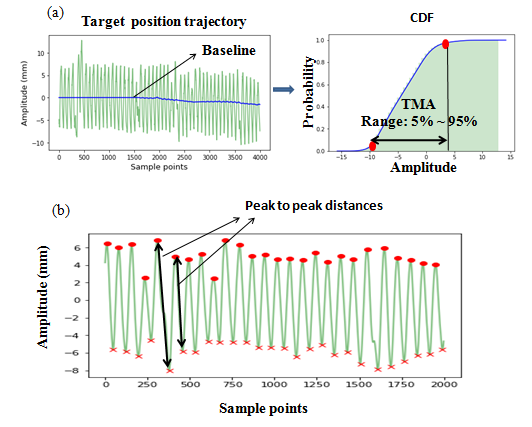 Figure S1.  The schematic for calculating tumor motion amplitude from target position trajectory (a), and peak-to-peak distance (b). 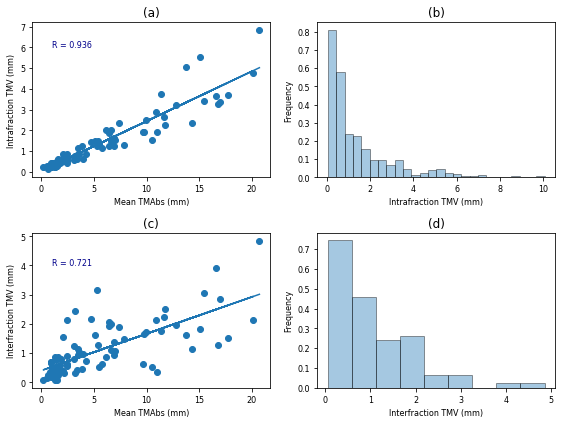 Figure S2. Relationship between the intra- and interfraction TMV and mean TMAbs in the SI direction(a, c), and the histogram representation of the intra- and interfraction TMVbs in the SI direction (b, d).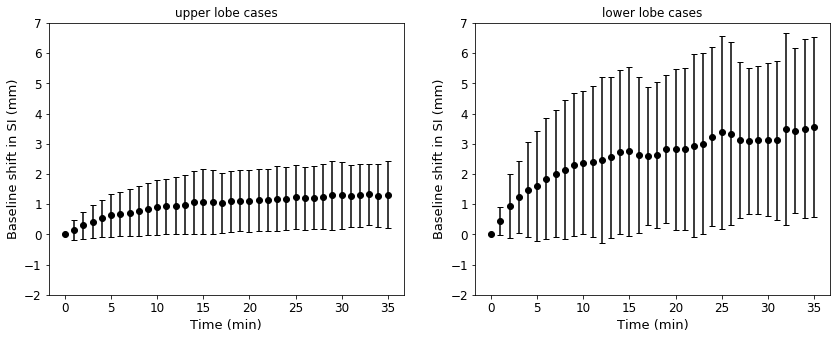 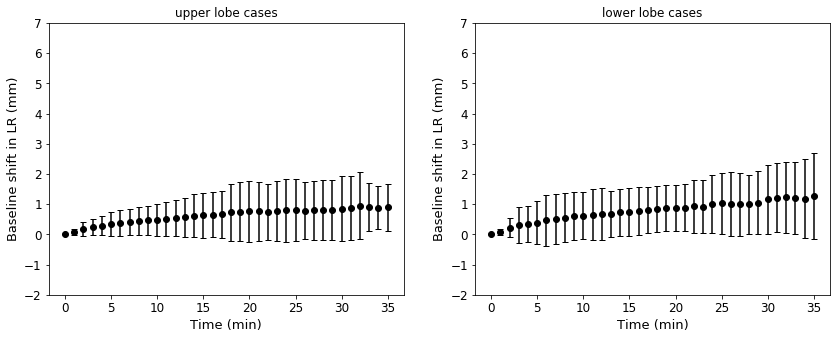 Figure S3. The baseline shifts in the SI, LR and AP directions as a function of time. The black points (and error bars) are the mean (and one standard deviation) baseline shifts over all fractions at the specific time. 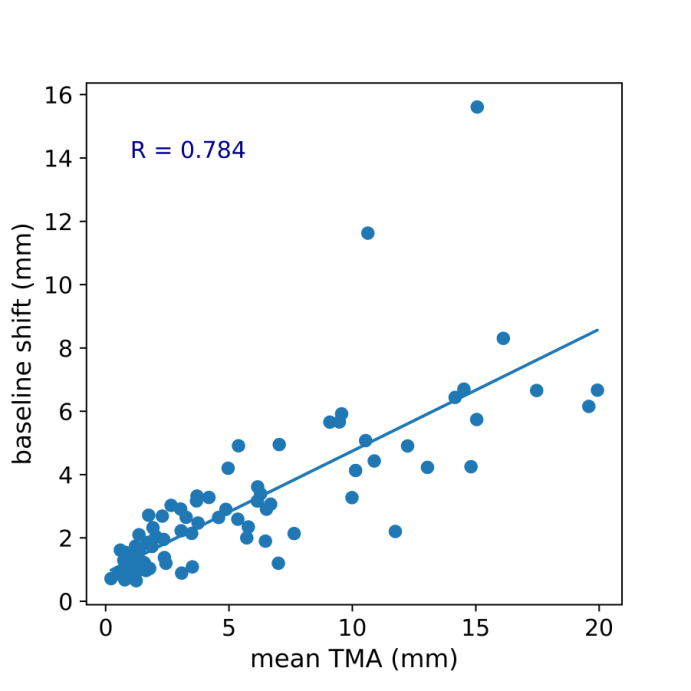 Figure S4. Relationship between the mean TMA and the baseline shift for the SI direction.Group AGroup BSILRAPSILRAPTMAorg3.5±2.71.9±1.73.1±2.112.1±6.82.7±2.42.8±2.7TMAbs2.7±2.51.4±1.32.2±1.810.3±5.82.0±2.11.8±1.7TMA4D2.7±2.70.9±0.91.3±1.29.3±4.11.1±0.91.9±1.4Group AGroup BSILRAPSILRAPIntrafraction TMV0.7±0.60.4±0.40.6±0.52.7±1.90.6±0.60.6±0.6Interfraction TMV0.8±0.60.6±0.60.7±0.71.7±1.00.9±1.00.8±0.8Group AGroup AGroup AGroup BGroup BGroup BSILRAPSILRAPTMAbs-TMA4Dsystem error1.61.11.33.52.01.4random error0.60.60.71.01.00.8TMAorg-TMA4Dsystem error1.61.31.64.32.22.0random error0.60.90.71.51.21.3intra-TMVsystem error0.50.30.41.50.40.4random error0.20.20.20.40.30.3 Baseline shift within 10 minssystem error0.70.30.51.90.71.1random error0.30.30.41.00.50.5Baseline shift within 20 minssystem error0.90.70.92.40.71.6random error0.50.60.51.20.50.9Baseline shift within 30 minssystem error0.90.81.03.00.91.9random error0.50.70.51.20.61.0